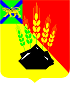 АДМИНИСТРАЦИЯ МИХАЙЛОВСКОГО МУНИЦИПАЛЬНОГО РАЙОНА ПОСТАНОВЛЕНИЕ 
12.09.2019                                              с. Михайловка                                                 № 804-паО внесении изменений и дополнений в постановление администрации Михайловского муниципального района от 30.01.2019 № 61-па «Об утверждении Типового положения об оплате труда работников муниципальных дошкольных образовательных бюджетных учреждений Михайловского муниципального района» В соответствии с Указом Президента Российской Федерации от 07.05.2012 № 597 «О мероприятиях по реализации государственной социальной политики», Федеральным законом от 29.12.2012 № 273-ФЗ «Об образовании в Российской Федерации», Федеральным законом от 06.10.2003 № 131-ФЗ «Об общих принципах организации местного самоуправления в Российской Федерации», руководствуясь Уставом Михайловского муниципального района, администрация Михайловского муниципального районаПостановляет:1. Внести изменения и дополнения в Типовое положение об оплате труда работников муниципальных дошкольных образовательных бюджетных учреждений Михайловского муниципального района, утвержденное постановлением администрации Михайловского муниципального района от 30.01.2019 № 61-па: 1.1. п.п. 2.11.2. раздела 2 Положения изложить в новой редакции:«2.11.2. К окладам педагогических работников, установленным по ПКГ, применяется повышающий коэффициент за квалификационную категорию:- первую – 0,10;- высшую – 0,15». 2. Управлению по вопросам образования (Чепала А.Ф.) ознакомить руководителей муниципальных дошкольных образовательных бюджетных учреждений с настоящим Типовым положением.3. Рекомендовать руководителям муниципальных дошкольных образовательных бюджетных учреждений Михайловского муниципального района внести изменения в Положения об оплате труда на основании внесенных изменений в Типовое положение об оплате труда работников муниципальных дошкольных образовательных бюджетных учреждений Михайловского муниципального района. 4. Муниципальному казённому учреждению «Управление по организационно-техническому обеспечению деятельности администрации Михайловского муниципального района» (Хачатрян Г.В.) разместить настоящее постановление на сайте администрации Михайловского муниципального района.5. Настоящее постановление вступает в силу с момента подписания и действует с 1 сентября 2019 года.6. Контроль за исполнением настоящего постановления возложить на заместителя главы администрации муниципального района Саломай Е.А. Глава Михайловского муниципального района – Главы администрации района                                                     В.В. Архипов